MENTAL HEALTH RESOURCES 
FOR NATIVE AND INDIGENOUS COMMUNITIES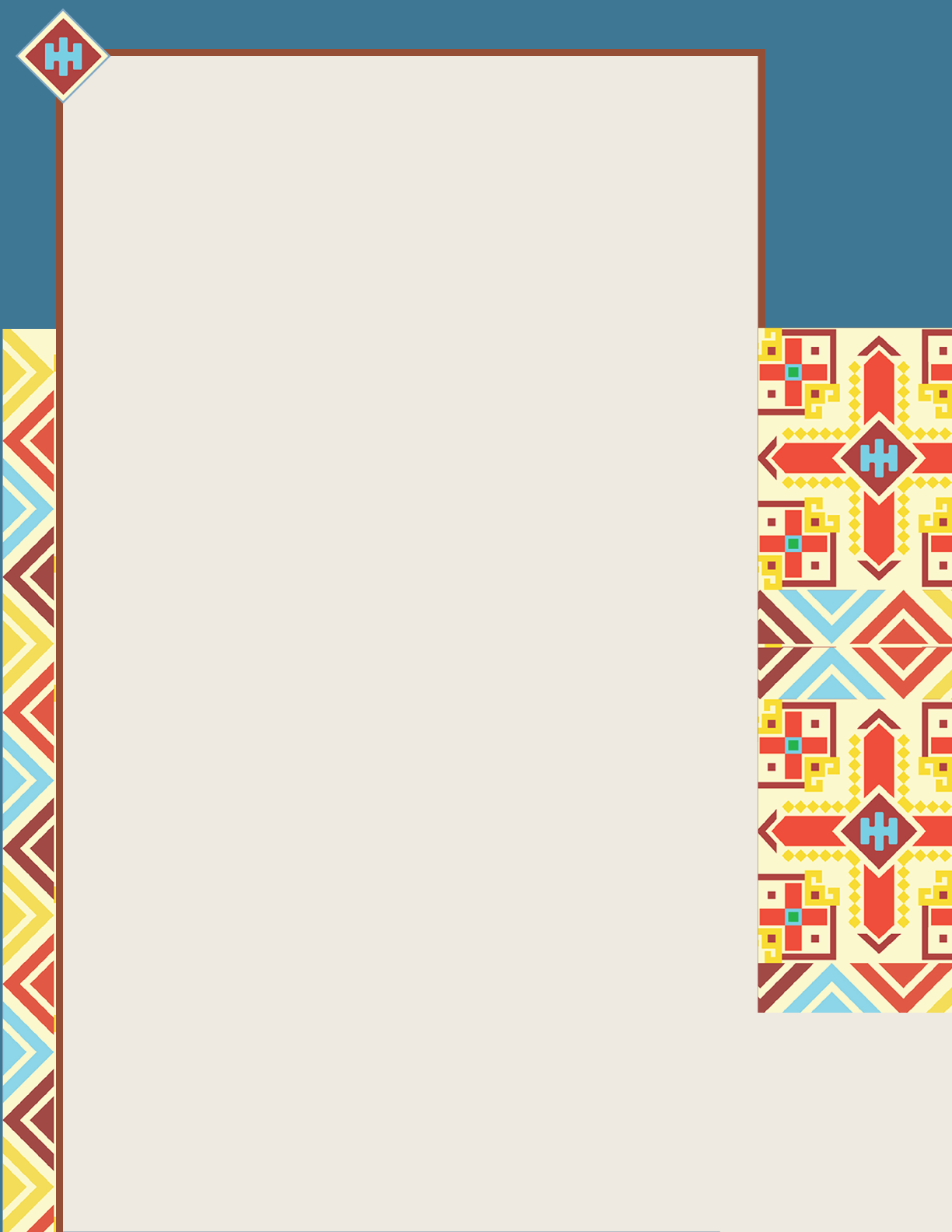 In addition to support from JHEAP, there are a number of the mental health resources available specifically for Native Americans, Alaska Natives, and Native Hawaiians.Center for Native American Youth (CNAY): A national advocacy organization working to improve the health, safety, and overall wellbeing of Native American youth ages 24 and underChild Welfare Information Gateway: Resources to engage American Indian families around mental health and wellbeingIndian Health Service: 
Provides a comprehensive health service delivery system for approximately 2.6 million American Indians and Alaska Natives who belong to 574 federally recognized tribes.Division of Behavioral Health responsible for efforts to monitor, treat, and prevent mental and behavioral health conditions and substance useMental Health resources and programs Telebehavioral Health list of sites offering culturally sensitive health servicesIndigenous Story Studio: 
creates illustrations, posters, videos, and comic books on health and social issues for youthStrength of the Sash and 
Tomorrow’s Hope suicide preventionMaking it Right community justice, policingJust a Story mental health stigmaNative Hope: Dedicated to addressing injustice, healing from violence and trauma, and inspiring hope through storytelling and impactful programs  One Sky Center: The American Indian and Alaska Native National Resource Center for Health, Education, and Research, works to improve prevention and treatment of mental health and substance use problems and services among Native peopleStrongHearts Native Helpline or 
1-844-762-8483: 24/7, safe, and anonymous support for Native Americans and Alaska Natives, offering culturally appropriate support and advocacy to those experiencing domestic and sexual violenceWeRNative: a comprehensive health resource for Native youth by Native youth, promoting holistic health and positive growth in local communities and nation at largeMy Culture Traditions, IdentityMy Life and My Mind Building Mental Resilience, Mental Health Challenges, Getting Help, and more My Relationships Relationships  and Dating, Sexual HealthAsk Auntie similar to an advice column, search for questions similar to yours, and if you don’t find answers, Auntie Amanda will reply to questions and notify you when answers are posted